SIMPLE PAST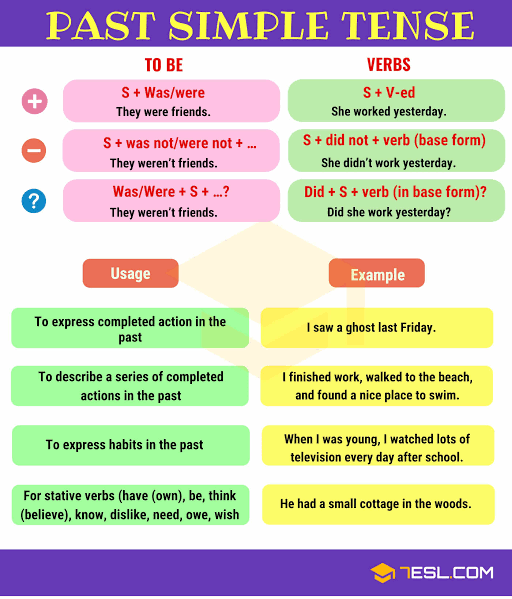 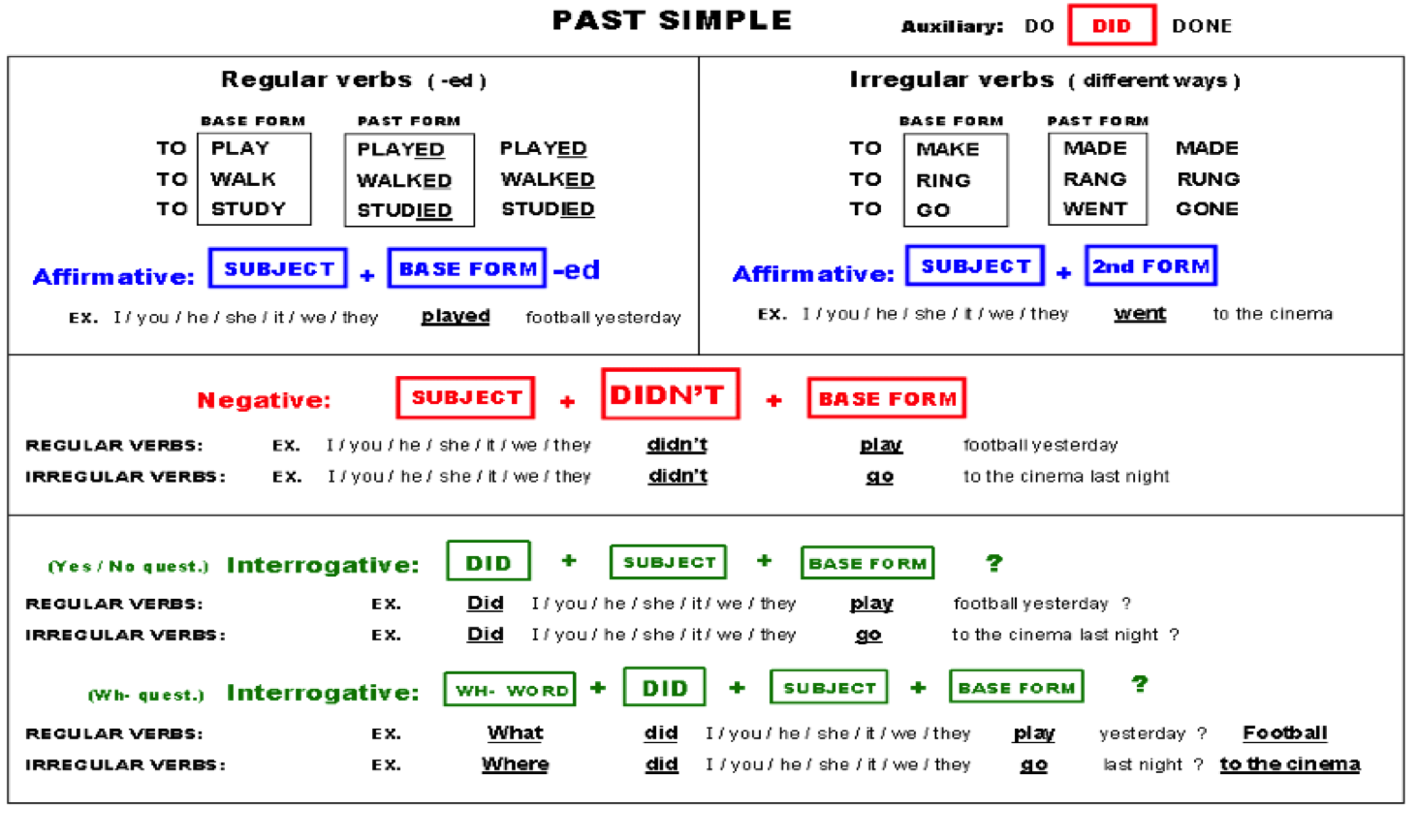 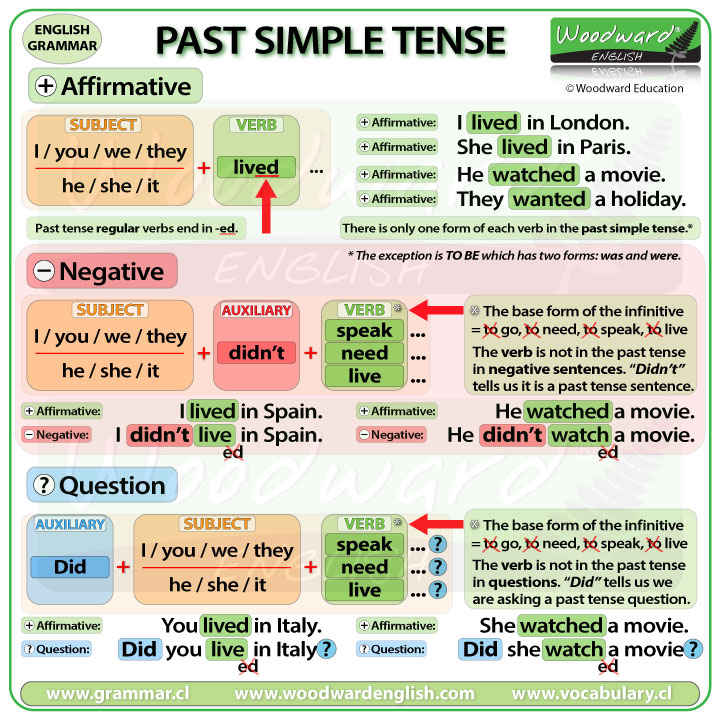 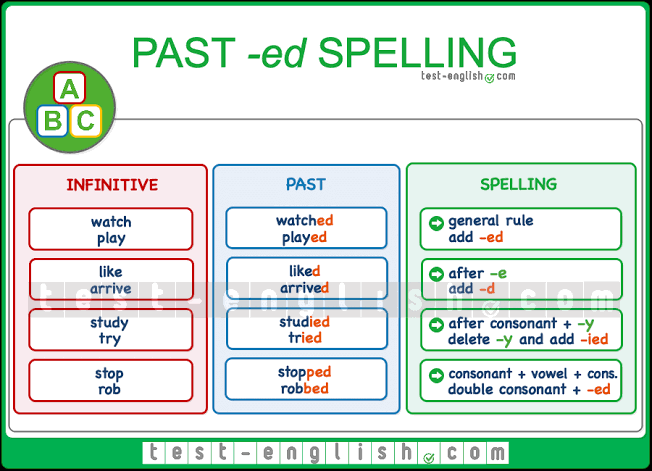 Homework: Answer the following exercises.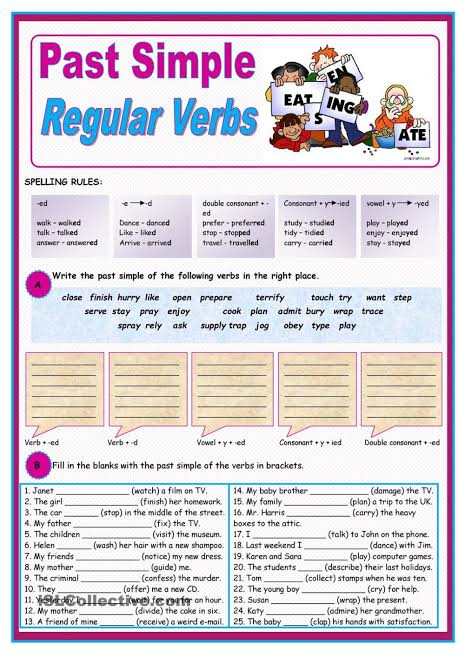 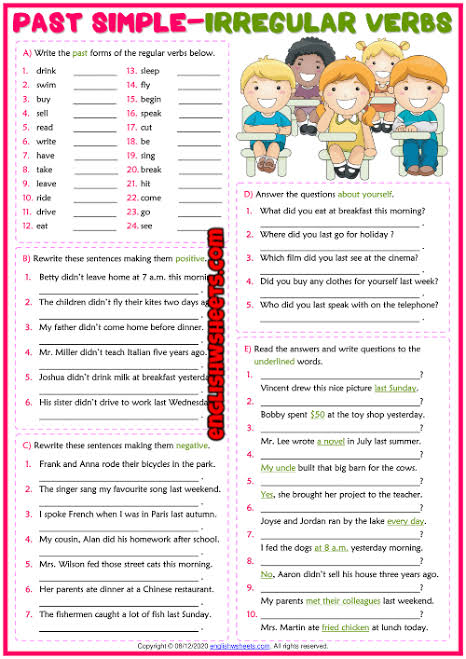 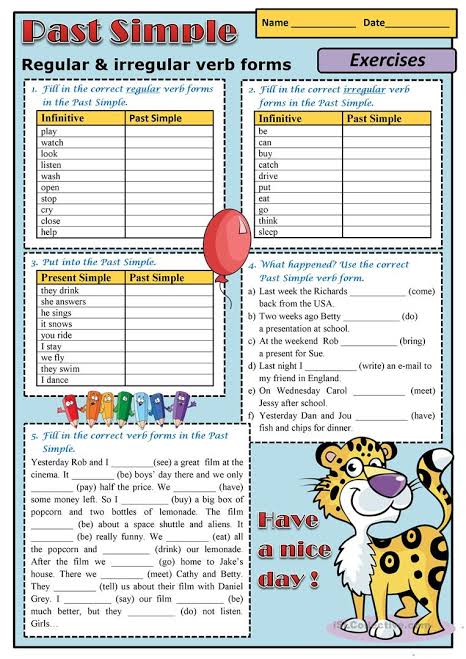 